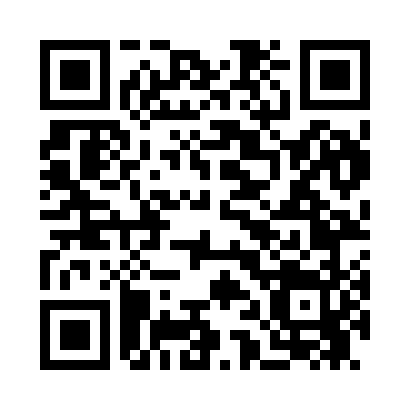 Prayer times for Alberta Heights, Alabama, USAWed 1 May 2024 - Fri 31 May 2024High Latitude Method: Angle Based RulePrayer Calculation Method: Islamic Society of North AmericaAsar Calculation Method: ShafiPrayer times provided by https://www.salahtimes.comDateDayFajrSunriseDhuhrAsrMaghribIsha1Wed4:476:0212:474:297:338:482Thu4:466:0112:474:297:348:493Fri4:456:0012:474:297:348:504Sat4:445:5912:474:297:358:505Sun4:425:5812:474:297:368:516Mon4:415:5712:474:297:378:527Tue4:405:5612:474:297:378:538Wed4:395:5512:464:297:388:549Thu4:385:5412:464:297:398:5510Fri4:375:5412:464:297:408:5611Sat4:365:5312:464:297:408:5712Sun4:355:5212:464:297:418:5813Mon4:345:5112:464:297:428:5914Tue4:335:5112:464:297:439:0015Wed4:325:5012:464:297:439:0116Thu4:315:4912:464:297:449:0217Fri4:305:4812:464:307:459:0318Sat4:295:4812:474:307:459:0419Sun4:295:4712:474:307:469:0520Mon4:285:4712:474:307:479:0621Tue4:275:4612:474:307:489:0722Wed4:265:4612:474:307:489:0823Thu4:265:4512:474:307:499:0924Fri4:255:4512:474:307:509:0925Sat4:245:4412:474:307:509:1026Sun4:245:4412:474:307:519:1127Mon4:235:4312:474:317:529:1228Tue4:225:4312:474:317:529:1329Wed4:225:4312:484:317:539:1430Thu4:215:4212:484:317:539:1431Fri4:215:4212:484:317:549:15